                     VABILO                                                                                                    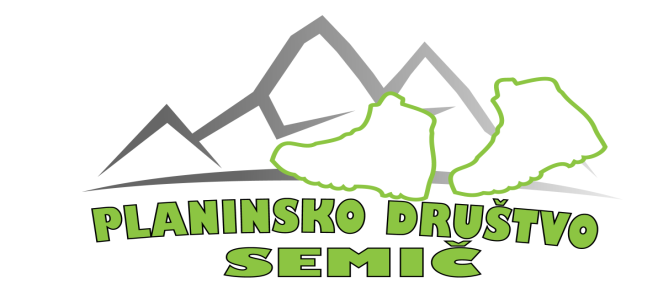            Črmošnjice ---Stene                         V soboto, 18.06.2016, ob 15 uri  Dobimo se pri CŠOD, domu Lipa v Črmošnjicah.Pohod bo izveden v okviru praznovanja 110 letnice ustanovitve PGD Črmošnjice.OPIS POTI:  Pohod bo potekal ob Divjem potoku in po neoznačeni poti na razgledne  stene,  kjer na novo postavljen križ. Ustavili se bomo tudi v nekdanji kočevarski vasi Ašelice. Mimo izvira Mašelj se bomo vrnili v Črmošnjice.TEŽAVNOST TURE:  Tura spada med tehnično lahke poti. Hoje bo cca 3 ure.     OPREMA: Kot za ture v sredogorje: dobri uhojeni planinski čevlji (z narebrenim podplatom), nahrbtnik, majica, srajca, pohodne in kratke hlače, pulover, vetrovka, kapa, prva pomoč (povoji, obliži, aspirin,…), zaščitna krema proti soncu, sončna očala, dežnik ali pelerina, rezervna oblačila. Priporočajo se tudi pohodne palice. Oblačila naj bodo prilagojena vremenskim pogojem). HRANA: Hrana in pijača iz lastnega nahrbtnika, po pohodu ponudba, ki bo na gasilski veselici.INFORMACIJE in VODENJE:  Dušan Kukman (040 605 879) V primeru slabe vremenske napovedi pohod odpade.NA POHOD POVABITE TUDI SVOJE ZNANCE IN PRIJATELJE!NAGRADIMO PGD ČRMOŠNJICE Z NAŠO PRISOTNOSTJO ZA DOGOLETNO DELOVANJE! 